Dear Sir/Madam,It is my pleasure to invite you to attend the meeting of Study Group 20 Regional Group for the Arab Region (SG20RG-ARB), which will take place virtually on 1 August 2023 from 1200 to 1430 hours, Geneva time. The SG20RG-ARB meeting will open at 1200 hours Geneva time, using the MyMeetings remote participation tool. Delegates must register for the meeting in order to access the platform. Please note that the entire meeting will run in Arabic only with no interpretation.Participation in the SG20RG-ARB meeting is defined per clause reference 2.3.3 of WTSA Resolution 1 (Rev. Geneva, 2022), and is hence restricted to delegates and representatives of Member States, Sector Members and Associates of the study group in the region. Please note that continuity of representation would be helpful to the group's work. Additional information is set forth in Annex A, and a draft agenda – prepared by the SG20RG-ARB Chairman, Mr Muath Alrumayh, Saudi Arabia – can be found in Annex B. Practical information relating to the meeting will be posted on the SG20RG-ARB webpage at: http://itu.int/go/tsg20rgarb.Key deadlines:I wish you a productive and enjoyable meeting.Annexes: 2ANNEX A
Practical meeting informationWORKING METHODS AND FACILITIESDOCUMENT SUBMISSION AND ACCESS: The meeting will be run paperless. Member contributions and draft TDs should be submitted by e-mail to the study group secretariat (tsbsg20@itu.int) using the appropriate template. Access to meeting documents is provided from the regional group homepage, and is restricted to ITU-T Members who have an ITU user account with TIES access.WORKING LANGUAGES: In agreement with the Chairman of the regional group, the working language of the meeting will be Arabic.INTERACTIVE REMOTE PARTICIPATION: The MyMeetings tool will be used to provide remote participation for all sessions, including decision-making sessions. Delegates must register for the meeting and identify themselves and their affiliation when taking the floor. Remote participation is provided on a best-effort basis. Participants should be aware that the meeting will not be delayed or interrupted because of a remote participant’s inability to connect, listen, or be heard, as per the Chairman's discretion. If the voice quality of a remote participant is considered insufficient, the Chairman may interrupt the remote participant and may refrain from giving the participant the floor until there is an indication that the problem is resolved. The meeting chat facility is an integral part of the meeting, and its use is encouraged to facilitate efficient time management during the sessions.PRE-REGISTRATION, NEW DELEGATES, FELLOWSHIPS PRE-REGISTRATION: Pre-registration is mandatory and is to be done online via the SG20RG-ARB homepage at least one month before the start of the meeting. As outlined in TSB Circular 68, the ITU-T registration system requires focal-point approval for registration requests; TSB Circular 118 describes how to set up automatic approval of these requests. The membership is invited to include women in their delegations whenever possible.ANNEX B
Draft agenda Meeting of Study Group 20 Regional Group for the Arab Region (SG20RG-ARB);Virtual, 1 August 20231200–1430 Geneva timeNOTE ‒ Updates to the agenda can be found in the http://itu.int/go/tsg20rgarb._____________________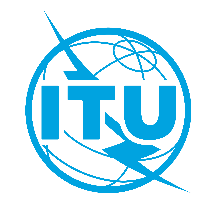 International telecommunication unionTelecommunication Standardization Bureau International telecommunication unionTelecommunication Standardization Bureau Geneva, 05 July 2023Geneva, 05 July 2023Ref:TSB Collective letter 1/SG20RG-ARBSG20/CBTSB Collective letter 1/SG20RG-ARBSG20/CB-	To Administrations of Member States of the Union participating in SG20RG-ARB;-	To ITU-T Sector Members participating in SG20RG-ARB;-	To ITU-T Associates participating in SG20RG-ARB;-	To ITU Academia participating in SG20RG-ARB;- 	To the ITU Regional Office for Arab States-	To Administrations of Member States of the Union participating in SG20RG-ARB;-	To ITU-T Sector Members participating in SG20RG-ARB;-	To ITU-T Associates participating in SG20RG-ARB;-	To ITU Academia participating in SG20RG-ARB;- 	To the ITU Regional Office for Arab StatesTel:+41 22 730 6301+41 22 730 6301-	To Administrations of Member States of the Union participating in SG20RG-ARB;-	To ITU-T Sector Members participating in SG20RG-ARB;-	To ITU-T Associates participating in SG20RG-ARB;-	To ITU Academia participating in SG20RG-ARB;- 	To the ITU Regional Office for Arab States-	To Administrations of Member States of the Union participating in SG20RG-ARB;-	To ITU-T Sector Members participating in SG20RG-ARB;-	To ITU-T Associates participating in SG20RG-ARB;-	To ITU Academia participating in SG20RG-ARB;- 	To the ITU Regional Office for Arab StatesFax:+41 22 730 5853+41 22 730 5853-	To Administrations of Member States of the Union participating in SG20RG-ARB;-	To ITU-T Sector Members participating in SG20RG-ARB;-	To ITU-T Associates participating in SG20RG-ARB;-	To ITU Academia participating in SG20RG-ARB;- 	To the ITU Regional Office for Arab States-	To Administrations of Member States of the Union participating in SG20RG-ARB;-	To ITU-T Sector Members participating in SG20RG-ARB;-	To ITU-T Associates participating in SG20RG-ARB;-	To ITU Academia participating in SG20RG-ARB;- 	To the ITU Regional Office for Arab StatesE-mail:tsbsg20@itu.int tsbsg20@itu.int -	To Administrations of Member States of the Union participating in SG20RG-ARB;-	To ITU-T Sector Members participating in SG20RG-ARB;-	To ITU-T Associates participating in SG20RG-ARB;-	To ITU Academia participating in SG20RG-ARB;- 	To the ITU Regional Office for Arab States-	To Administrations of Member States of the Union participating in SG20RG-ARB;-	To ITU-T Sector Members participating in SG20RG-ARB;-	To ITU-T Associates participating in SG20RG-ARB;-	To ITU Academia participating in SG20RG-ARB;- 	To the ITU Regional Office for Arab StatesWeb:http://itu.int/go/tsg20rgarb http://itu.int/go/tsg20rgarb -	To Administrations of Member States of the Union participating in SG20RG-ARB;-	To ITU-T Sector Members participating in SG20RG-ARB;-	To ITU-T Associates participating in SG20RG-ARB;-	To ITU Academia participating in SG20RG-ARB;- 	To the ITU Regional Office for Arab States-	To Administrations of Member States of the Union participating in SG20RG-ARB;-	To ITU-T Sector Members participating in SG20RG-ARB;-	To ITU-T Associates participating in SG20RG-ARB;-	To ITU Academia participating in SG20RG-ARB;- 	To the ITU Regional Office for Arab StatesSubject:Meeting of Study Group 20 Regional Group for the Arab Region (SG20RG-ARB);
Virtual, 1 August 2023Meeting of Study Group 20 Regional Group for the Arab Region (SG20RG-ARB);
Virtual, 1 August 2023Meeting of Study Group 20 Regional Group for the Arab Region (SG20RG-ARB);
Virtual, 1 August 2023Meeting of Study Group 20 Regional Group for the Arab Region (SG20RG-ARB);
Virtual, 1 August 202319 July 2023-	Submit ITU-T Member contributions (by e-mail to tsbsg20@itu.int)24 July 2023-	Pre-registration (via the online registration form on the SG20RG-ARB homepage)Yours faithfully,Seizo Onoe
Director of the Telecommunication
Standardization Bureau 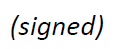  ITU-T SG20RG-ARB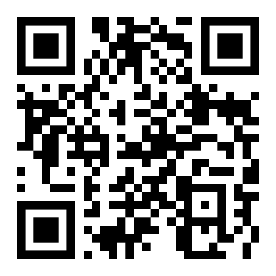 Yours faithfully,Seizo Onoe
Director of the Telecommunication
Standardization Bureau Latest meeting informationNoDescriptionDocument1Opening of the meeting 2Opening remarks3Adoption of the agenda4Report of the last meeting 
(Riyadh, 7 October 2019)5Overview of ITU-T Study Group 20 (structure and working methods)5.1ITU-T SG20 Structure5.2ITU-T Working Methods5.3ITU-T SG20 RG-ARB6Overview of ITU-T activities on Digital transformation for people-centred cities7Overview of the outcomes of previous meetings related to ITU-T SG20 Geneva, 30 January - 10 February 2023 and Geneva, 18-28 July 20228Main decisions taken by WTSA-20 related to ITU-T SG-209Highlights of the ITU Plenipotentiary Conference (Bucharest, 26 September – 14 October 2022) relevant to ITU-T SG2010Highlights of TSAG (Geneva, 30 May - 2 June 2023) relevant to ITU-T SG2011ITU-T Working Methods12Discussion on received Contributions13SG20RG-ARB members’ Contributions to ITU-T Study Group 2014Discussion on ITU-T SG20RG-ARB priorities 15Discussion on WTSA-24 preparations16Preparation of the draft Report of the SG20RG-ARB17Venue and date of next SG20RG-ARB meeting18Any other businessITU-T Study Group 20 meeting (Arusha, Tanzania, 13-22 September 2023)19Closure of the meeting